Демонстрационный вариантэкзаменационной работы по физикеза курс 7-го класса2018-2019 учебный годНа выполнение работы по физике отводиться 90 минут. Работа состоит из 18 заданий: 8 заданий с выбором ответа, 5 заданий с кратким ответом и 5 заданий с развернутым ответом.Задания с выбором ответа № 1-8. К каждому заданию приводиться 4 варианта ответа (правильный ответ нужно обвести в кружок, если вы обвели не тот номер, зачеркните обведённый номер крестиком, а затем обведите номер правильного ответа).Задания с кратким ответом № 9-13. Для заданий с кратким ответом ответ записывается в работе в отведённом для этого месте. В случае записи неправильного ответа зачеркните его и запишите рядом новый.Задания с развернутым ответом № 14-18. Решение данных задач оформляется на отдельном листе.За каждое правильно решенное задание вы получаете соответствующие баллы: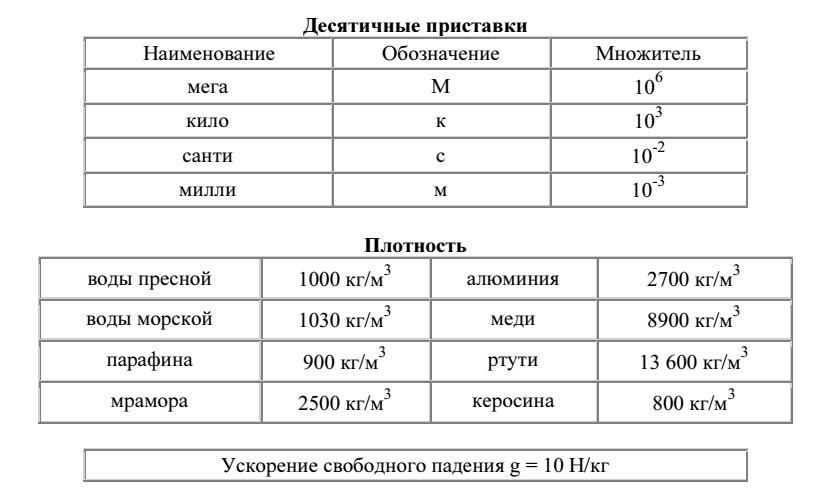 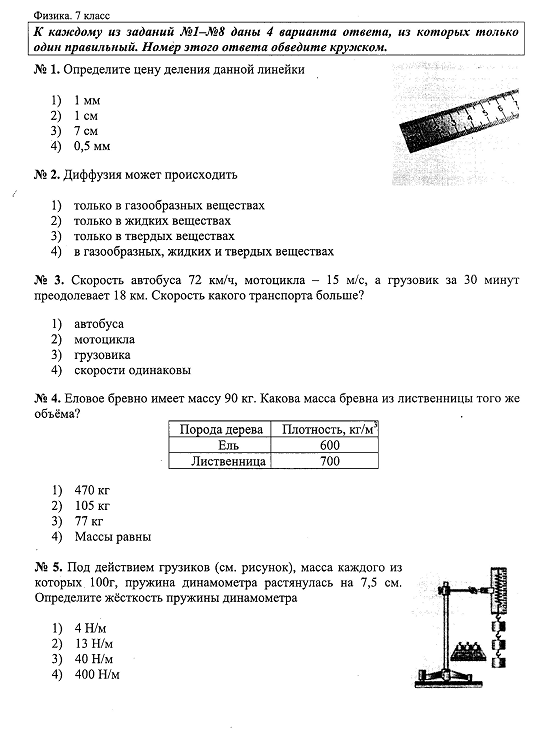 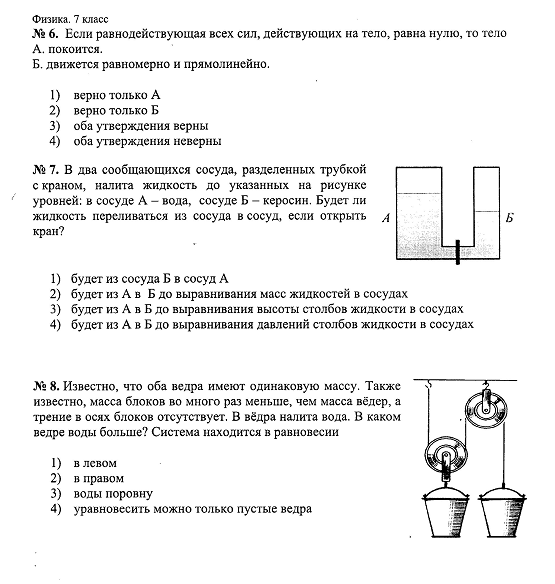 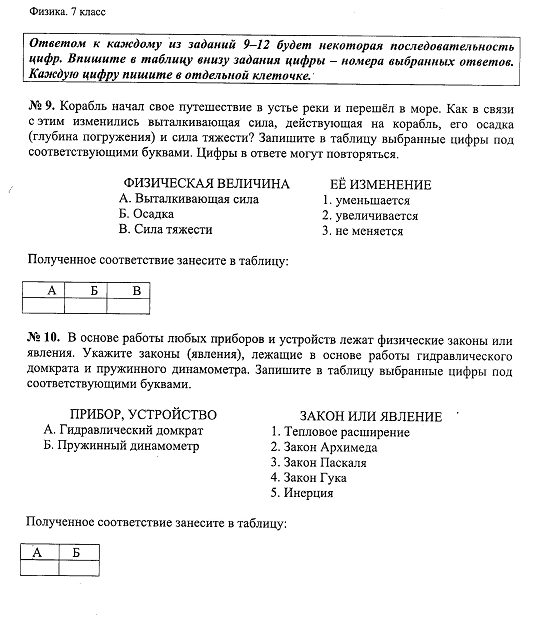 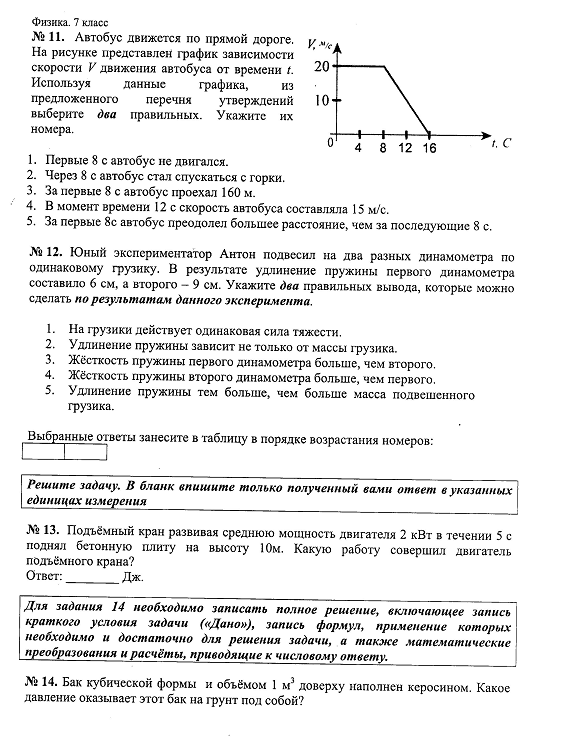 № 15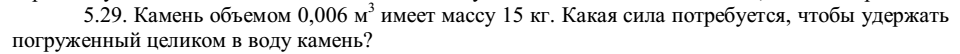 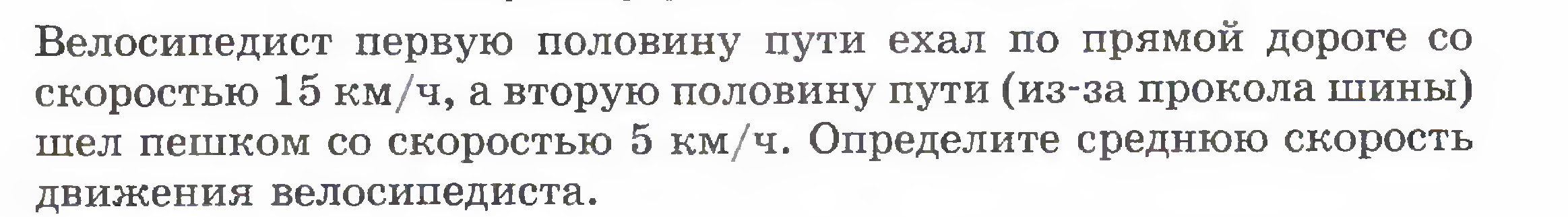 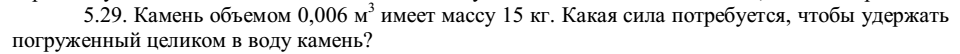 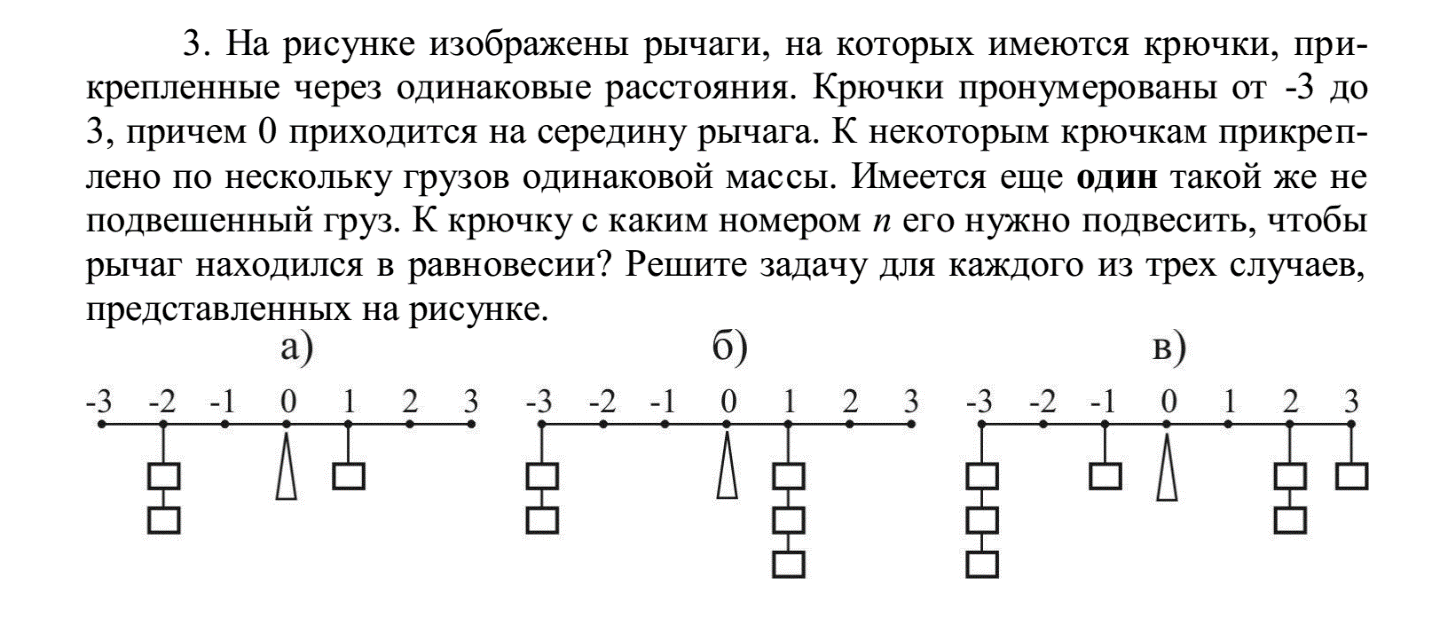 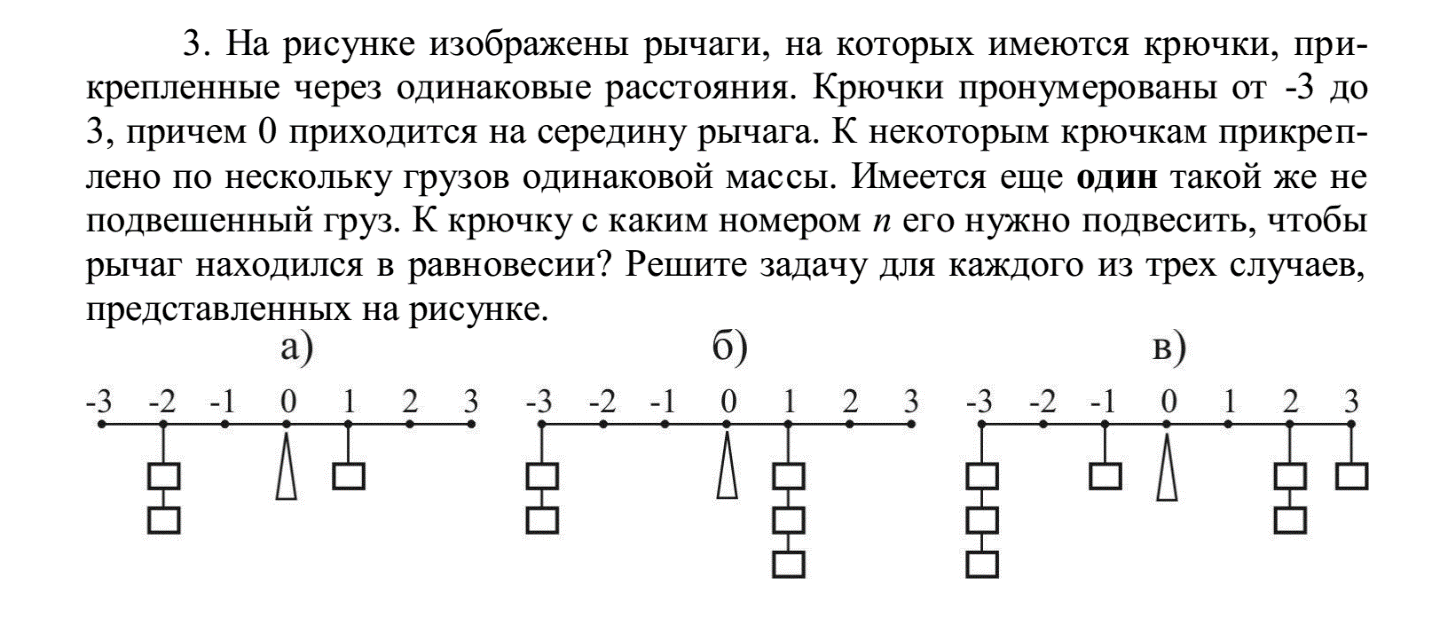 № 18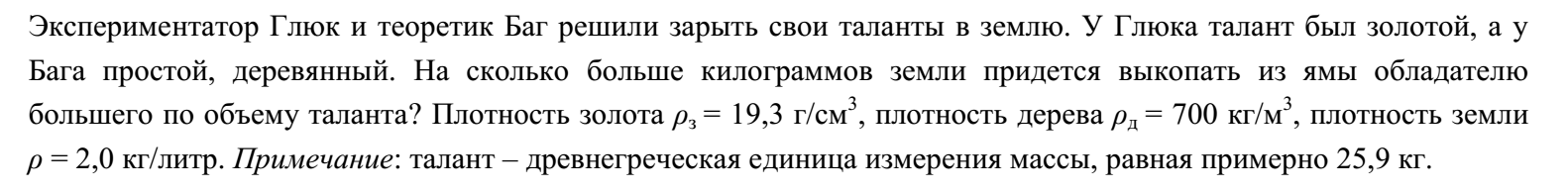 №123456789101112131415161718maxбалл11111111322223333334